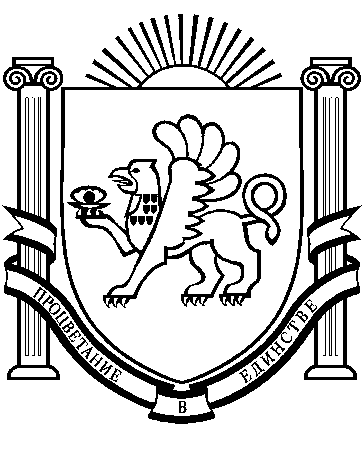 ВЕРХОРЕЧЕНСКИЙ СЕЛЬСКИЙ СОВЕТБАХЧИСАРАЙСКОГО РАЙОНАРЕСПУБЛИКИ КРЫМРЕШЕНИЕ с. Верхоречье00.00.0023 года									№00О внесении изменений в Правила благоустройства на территории муниципального образования Верхореченское сельское поселение Бахчисарайского района Республики Крым, утвержденные решением Верхореченского сельского Совета от 18.12.2017 № 342В соответствии с Федеральным законом от 06.10.2003 №131-ФЗ «Об общих принципах организации местного самоуправления в Российской Федерации», согласно поручению Главы Республики Крым от 22.03.2023 № 1/01-32/1308, руководствуясь Уставом Верхореченского сельского поселения, Верхореченский сельский советРЕШИЛ:1. Внести изменения в Правила благоустройства на территории муниципального образования Верхореченское сельское поселение Бахчисарайского района Республики Крым, утвержденные решением Верхореченского сельского Совета от 18.12.2017 № 342:1.1. пункт 13.1.1 раздела 13 дополнить абзацем следующего содержания:«Собственники помещений  в многоквартирном доме  или по их поручению товарищества собственников жилья, жилищные кооперативы, управляющие компании обязаны  обеспечивать  надлежащее  состояние придомовой территории,  содержание придомовой территории,  элементов  благоустройства,  надлежащий уход за зелеными насаждениями, обрезку, своевременный снос больных и аварийных деревьев в соответствии  с требованиями, установленными действующим законодательством».1.2. пункт 13.1.36.2 раздела 13 изложить в н6овой редакции:«13.1.36.2. Организации и граждане обязаны обеспечивать своевременную и качественную уборку принадлежащих им на праве собственности, находящихся во владении и (или) пользовании земельных участков, а также прилегающей территории в соответствии с настоящими правилами благоустройства и требованиями действующего законодательства, в том числе в части выполнения работ по:- своевременному  покосу  зеленых зон, сбору  и утилизации растительных остатков;- сбору  случайного мусора с обеспечением  транспортировки  до мест накопления ТКО;- санитарному  содержанию  (очистке, подметанию) твердых покрытий».2. Настоящее решение вступает в законную силу с момента его официального опубликования (обнародования).3. Контроль за выполнением данного решения возложить постоянную комиссию по земельным, имущественным вопросам, градостроительству, охране окружающей природной среды и благоустройству по совету.Председатель Верхореченского сельского совета –глава администрацииВерхореченского сельского поселения				К.Н. Османова